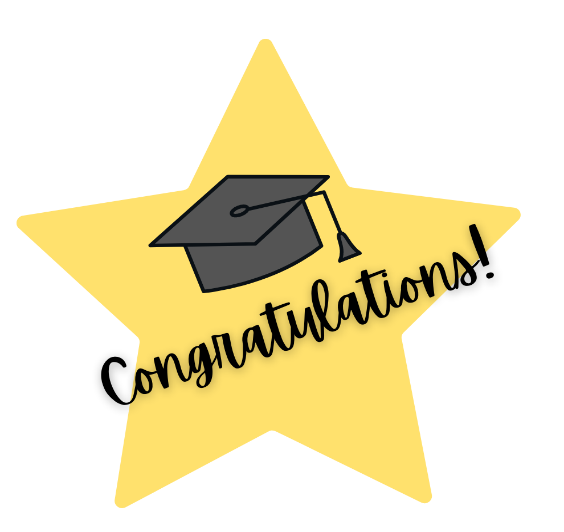 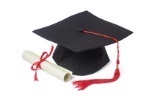 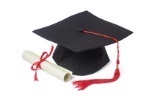 To the graduating class of 2022, wishing you every success in all your future undertakings!just a couple of reminders before you finish up:Make sure you have paid your VTAC fee otherwise nothing will be sent to the institutes you have listedMake sure you have registered to access your resultsRemember we have just a couple of days for Change of Preference (COP) once results are out, I will be at school from 9.00 am Accept whatever offer is given to you and you stay in the pool for a second or third round offer, DO NOT REMOVE from your VTAC list, then wait for the information to enrol -usually takes a couple of days after the offer has been made.If you are considering a GAP year make sure you accept then download the documents to apply for a deferment – you will need to take that in person to the instituteWhat do I need to remember to be successful in my first year of Uni or TAFE?I should attend orientation and transition activities – that way I can find out about support and advisory services available to me!
I need to seek assistance to learn expectations of my lecturers – I will have to learn about tertiary essay writing, using sources, avoiding plagiarism, and managing my time, etc.
I must remember to ask for help – no-one will necessarily be offering any!
I will need to be an independent learner – my lecturers and tutors will not be reminding me about deadlines!
I will need to take charge of my own learning – no-one will be checking up on me to see if I am keeping up with work or assignments!
I will need to organise my time effectively – there are no bells to remind me where to be!
I must remember that my classes may be much larger than what I have been used to at school – I will receive less individual attention!
I must make friends – building new friendship groups will help me cope and help me stay motivated!Remember...Students who do best at university or TAFE are not necessarily those with the highest ATARs but those with persistence, determination, organisational and self-management skills that are also assertive in asking for help.  Make sure you choose a course and subjects you will enjoy and are interested in; otherwise, you may experience problems with motivation.  Form friendship groups with other students so you can be active in groups that discuss work and share ideas.  Students that are engaged in learning communities and networks have a more positive university experience. Low Income Healthcare Card for Australian citizens and PR Students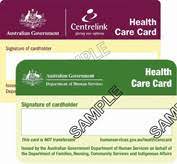 Once you have finished school you are no longer a student and you may be eligible for a Low Income Health Care Card.
This card gives access to a range of concessions, not only on some health care items but also on a range of other goods and services if you are on a low income.  

In particular, some TAFE and other short courses may offer discounts for cardholders.You may also be eligible for public transport concessions (note that if you are studying interstate you are not eligible for public transport concessions in Victoria).Eligibility for a Low Income Health Care Card is based on YOUR income over the previous 8 weeks before applying.  As long as your income is less than $5,248 over that period (or $656 per week) you are eligible to apply.  You will be eligible to keep the Low Income Health Care Card as long as your income does not exceed $6,560 (or $820 per week) in any 8 week period.It is highly recommended that all eligible graduating Year 12 students consider applying for this card once the exams are over.  
Visit Low Income Healthcare Card and find out more about all the benefits, and how to apply.Any queries or questions don’t hesitate to ask – My best wishes to you allMrs Mallis hm@ags.vic.edu.au 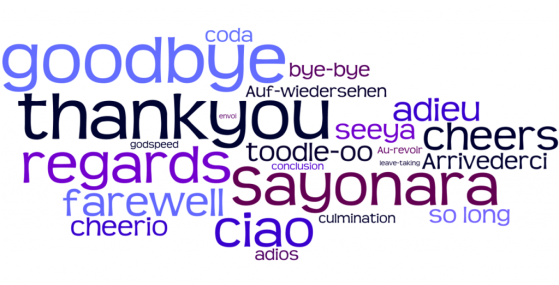 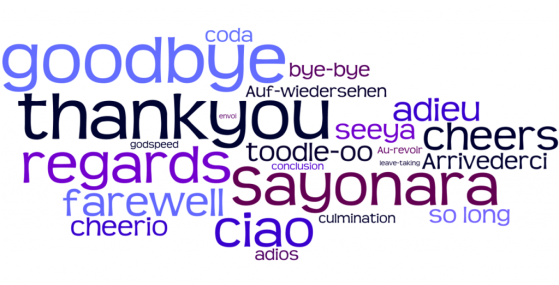 